ТЕХНИЧЕСКОЕ ОПИСАНИЕ ДОМА Фундамент:Ж/Б сваи с ростверком (с учетом снеговой нагрузки на плоской кровле и теплого пола)Утепление:Пол – 150-200мм (по рекомендациям подрядчика с учетом “пирога” теплого пола)Наружные стены – 200ммКровля – 200ммВнутренние перегородки – 100ммСтены:Каркасные (все пиломатериалы с огнебиозащитой)Высота потолка после финишной отделки – минимум 2,6 мтеплоизоляция мин ватой, со всеми пленками по технологии (пленки качеством не ниже изоспан)стены снаружи: скошенный планкен (лиственница класса А, Б + обработка Pinotex), по ветровлагозащитной мембранестены внутри – согласно пункту по внутренней отделкеВнутренняя отделка:Студия без финишной отделкиПол – теплый пол без финишной отделкиПотолок и стены – пароизоляция без отделки вагонкойОбщая комнатаПол – ПВХ плитка по водному теплому полу (ПВХ плитка заказчика)Потолок и стены – вагонка штиль + пропитка на водной основеС/УПол – ПВХ плитка по водному теплому полу (ПВХ плитка заказчика)Стены – ГСП Н2 12,5*2 с финишной отделкой ПВХ плиткой (ПВХ плитка заказчика)Потолок – ГСП Н2 с финишной отделкой ПВХ панелями (ПВХ плитка заказчика)КоридорПол – ПВХ плитка по водному теплому полу (ПВХ плитка заказчика)Потолок и стены – вагонка штиль + пропитка на водной основеБойлернаяПол – теплый пол, линолеум (линолеум заказчика)Потолок и стены – Аквапанель или ФайербордКабинет, спальняПол – теплый пол, линолеум (линолеум заказчика)Потолок и стены – вагонка штиль + пропитка на водной основеКровля:Плоская кровля, ПФХ мембрана, без чердакаОкна:оконные блоки ПВХ: двухкамерный стеклопакет, с отливами и минимум одной открывающейся створкой, без откосов, ламинация снаружи темно коричневая, с креплением для проветриванияРазмеры окон: ОК1-2300*1500-2шт; ОК2-800*1500-2шт; ОК3-1800*1500-2шт; ОКД5-2500*2400-1шт ( с дверной створкой в середине-выход на терассу)Двери:входная: металлическая, снаружи венге, изнутри белая, с зеркалом (БУЛЬДОРС-13T или аналог)межкомнатные: филенчатыеВходная группа:крыльцо 11,6х3м: настил пола из доски обрезной, кровля – балки, укрытые прозрачным покрытием (например поликарбонат)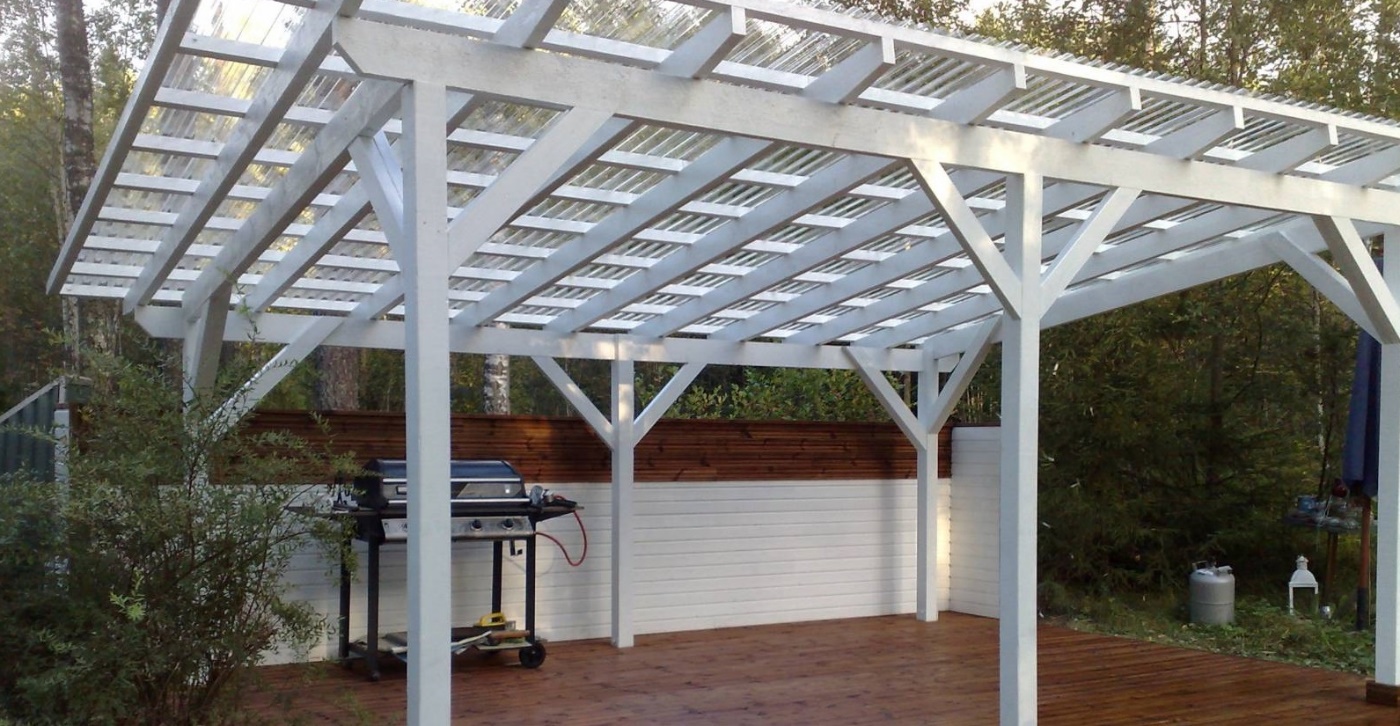 входные ступени деревянныеВентиляция:развод вентиляции по всему домуИНЖЕНЕРНЫЙ ПАКЕТ ПОД КЛЮЧ Разводка водопровода и канализации:Установка 6ти точек канализации на слив воды, труб из поливинилхлорида (ПВХ) согласно схеме “АР канализация Хлябово”.Разводка полипропеленовых (PPR) армированных труб диаметром 16-20мм на кухню, в санузел и в бойлерную согласно схеме “АР ХВС и ГВС Хлябово”.Санузел (4,2м2) с раковиной, унитазом и душевой:Монтаж душевого поддона акрилового 140х80х50см, прямоугольного. (материалы заказчика)Установка раковины и напольного унитаза с бачком. (материалы заказчика)Бойлерная (6м2) с душевым поддоном:Монтаж душевого поддона акрилового 100х100х90см, квадратного. (материалы заказчика)Смесители:Установка душевого гарнитура для ванной в С/У, двухвентельного (душевая штанга + ручной душ с душевым шлангом). (материалы заказчика)Установка смесителя для раковины в С/У, двухвентельного. (материалы заказчика)Установка смесителя для душевого поддона в бойлерной, двухвернельного (материалы заказчика)Система отопления дома:Установка основного котла системы (котел с трехходовым клапаном, контроллером температуры воды в бойлере косвенного нагрева)Установка бойлера косвенного нагрева.Установка коллектора контуров.Установка расширительного бочка.Разводка водяного теплого пола согласно схеме “АР отопление Хлябово”Встроенная электрика и встраиваемый центральный электрощит:Сборка и установка щита распределительного (счетчик, автоматические выключатели, УЗО) (заявленная мощность в сети до 15кВт)Скрытая разводка внутри конструктива стен медным 3х жильным не горючим кабелем (ВВГ НГ), уложенным в металлорукав с ПВХ изоляциейУстановка в каждое помещение розетки с заземляющим контактом, выключателя. (условно в спальне, бойлерной, С/У, коридоре по 2 розетки, кабинет 5 розеток, общая комната 5 розеток)Наружное и внутреннее освещение:Монтаж точечных светильников в С/У (материалы заказчика), в остальных помещениях установка патрона Е27 подвесного.